Types of  Computer Networks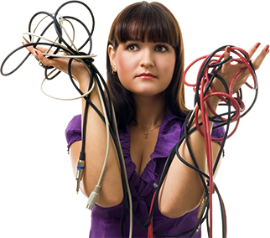 What does the term LAN stand for?What does the term WAN stand for?Complete the following table (the first one has been done for you): Extension:Create a Diagram below of a LAN and WAN you may use the internet to help you.Scenario Network Type The Internet WAN International Bank Secondary School Local Library University Campus ASDA Supermarket 